有机产品认证现场检查记录（畜禽养殖）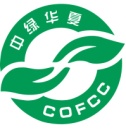 企业名称：检查日期：检查员（全体）签字：                             附表：表1畜禽日粮配方（详细列出青、粗、青贮、能量、蛋白质、矿物质和维生素等）表2 养殖统计表*畜禽总存栏量指养殖场有机养殖总体规模; 单位产量是指泌乳牛羊等年度单产（吨），蛋禽平均单产（枚或KG)或肉牛肉羊等单重。表3 产量核算（如涉及屠宰）表 4 获证产品产量/销售量核算（再认证项目适用）    □ 不适用企业概况企业概况企业概况条款号条款内容描述1.1申请的基本情况与申请书、调查表内容是否一致？1.2申请单位经营资质性文件是否合法、齐全、真实？1.3申请者是否被其它机构认证过？何时通过哪家认证？上年度其他机构提出的不符合项？采取哪些整改措施？1.4如为本机构再次认证，是否有上年度本机构提出的不符合项（一般不符合还是严重不符合）？1.5对本机构提出不符合项的整改措施、落实情况1.6申请单位使用养殖区域的土地使用权证明是否齐全，真实有效？1.7是否有书面的有机生产计划？1.8本次检查是否检查了所有农户？是    否    不涉及农户总数量为：现场检查农户数量为：1.9养殖场内是否同时以有机及非有机方式养殖同一品种或难以区分的畜禽品种？1.10其他需要说明的问题畜禽的引入和繁殖畜禽的引入和繁殖畜禽的引入和繁殖条款号条款内容描述2.1如为自繁，描述具体方式？自然繁殖     人工授精 其他，请说明：               2.2如为外部引入，描述来源？有机    常规   不涉及2.2如引入常规畜禽，请描述日龄和数量2.2是否引入常规种母畜？出于何种原因？引入所占同种有机成年母畜的比例？2.2是否引入种公畜？是否有机方式饲养？2.3是否使用生殖激素促进畜禽排卵和分娩？出于何种目的？2.4母畜在妊娠期是否接受了禁用物质处理？饲料饲料饲料条款号条款内容描述3.1详细描述饲料基本组成及来源3.2来自本养殖场饲料生产基地或本地区有合作关系的有机农场的有机饲料是否占到50%以上？3.3是否饲喂常规饲料？ 是    否，如是，描述原因：常规饲料消耗量在全年消耗量中所占比例为：        ；畜禽日粮中常规饲料的比例为多少：          （均以干物质计，如需要不同品种可单独列出）3.4草食动物日粮中粗饲料、鲜草、青干草或青贮饲料所占比例为多少？（以干物质计）3.5杂食动物和家禽的日粮中是否配以粗饲料、鲜草或青干草、或者青贮饲料？3.6初乳期幼畜是否由母畜带养？是否可获得足量初乳？哺乳期幼畜食用何种乳汁（代乳品？同种类母乳？有机或常规来源）？哺乳期时间多少天？3.7在生产饲料、饲料配料、饲料添加剂时是否使用转基因（基因工程）生物或其产品？3.8饲料中是否添加了矿物质或微量元素？ 是    否，如是，描述物质名称：         ； 是否天然物质？  是    否3.9饲料中是否含有化学合成的生长促进剂、化学合成的调味剂和香料、防腐剂、化学合成的着色剂、非蛋白氮、化学提纯的氨基酸、抗氧化剂或粘合剂？4.0饲料处理及贮藏场所有无有害生物？卫生控制情况如何？有无禁用物质污染风险？饲养条件、有害生物防治和环境影响饲养条件、有害生物防治和环境影响饲养条件、有害生物防治和环境影响条款号条款内容描述4.1简述饲养环境（圈舍、围栏等），是否能满足畜禽的生理和行为需要？ 4.2简述畜禽活动空间室内：              室外：              4.3是否使用垫料？ 是    否，如是，描述物质属性和来源：       ；是否可能被畜禽啃食？是    否4.4饲养环境中是否有足够的饮水和饲料？水质是否达到GB5749标准要求？4.5如为蛋禽，是否使用人工照明？ 是    否，描述每天的总光照时间（小时数）：            4.6畜禽是否能在适当的季节到户外自由活动？4.7如为肉牛，最后的育肥阶段采用何种饲养方式？时间长度（天数）？4.8是否采取无法接触地面的笼养或完全圈养、舍饲、栓养等限制畜禽自然行为的饲养方式？4.9是否属于群居性畜禽？是否单栏饲养？何种原因？4.10是否采取强迫喂食？4.11描述养殖场的有害生物以及防治措施4.12是否充分考虑饲料生产能力、畜禽健康和对环境的影响？畜禽数量是否超过养殖范围的最大载畜量？是否采取措施，避免过度放牧对环境产生不利影响？4.13畜禽粪便的贮存设施容量是否足够？在设计施工过程中是否有效防止了地下水及地表水的污染4.14养殖场污染物的排放是否符合GB18596的规定？疾病防治和非治疗性手术疾病防治和非治疗性手术疾病防治和非治疗性手术条款号条款内容描述5.1描述养殖场疫病种类及发生情况          疫病种类：                                                       ；发生情况：轻微   正常  严重    5.2详细描述对于5.1描述疫病采取的预防及治疗措施5.3是否使用抗生素或化学合成的兽药进行预防性治疗 是   否描述疫病的具体预防措施：           5.4是否在养殖场使用消毒剂？ 是   否，如是描述消毒方式和消毒剂物质名称：     5.5是否定期清理畜禽粪便？描述方式。5.6是否使用常规兽药？ 是   否，如是描述如何执行停药时间：            5.7是否为刺激畜禽生长而使用抗生素、化学合成的抗寄生虫药或其它生长调节剂5.8是否使用激素控制畜禽的生殖行为5.9除疫苗接种和驱虫治疗外，畜禽在养殖期内接受过多少个疗程的抗生素或化学兽药治疗？5.10接受过抗生素或化学合成兽药治疗的畜禽，是否进行了标记5.11是否对畜禽实施了非治疗性手术？ 是   否，如是，描述手术名称：             5.11是否使用了麻醉剂或尽量减少畜禽痛苦6、运输和屠宰                                               不涉及6、运输和屠宰                                               不涉及6、运输和屠宰                                               不涉及条款号条款内容描述6.1畜禽在装卸运输过程中，是否有专人管理？畜禽是否有易于识别的清楚标记？6.2是否提供了适当的畜禽运输条件？6.3描述运输和宰杀操作方式6.4屠宰场是否经政府批准具有相关资质？6.5有机畜禽和常规畜禽是否分开屠宰？ 是   否  不涉及（有机专用）如是，屠宰后产品如何贮藏并标记： 是否使用颜料标记畜禽：是   否7、包装、贮藏和运输                                          不涉及7、包装、贮藏和运输                                          不涉及7、包装、贮藏和运输                                          不涉及条款号条款内容描述7.1描述产品包装材料属性，材料是否可以重复利用、回收或生物降解7.2包装材料或容器是否接触过禁用物质7.3描述仓库清洁方式和有害生物控制措施7.4有机产品是否单独贮藏？是否使用专用运输工具？7.5在容器或包装物上，是否有清晰的有机标识及有关说明？8、标识与销售                                                不涉及8、标识与销售                                                不涉及8、标识与销售                                                不涉及条款号条款内容检查发现8.1获证产品包装上是否使用了COFCC认证标志？颜色形状是否正确？8.2产品最小销售包装上是否加施了中国有机产品标识及其唯一编码？加贴还是印刷？8.3上一年度有机码（防伪追溯标签）申请数量、使用数量，结余数量？有机码标签的订购和使用情况与产品销售数量是否对应？8.4对于已获有机认证产品，如不加施有机产品标志及有机码，简述原因。8.5对于已获有机认证产品而不加施有机产品标志及有机码的，产品包装中是否宣称其为有机产品？8.6采取了什么管理方法避免有机码标签被误用于非有机产品？不同生长阶段畜禽名称日粮中所有原料具体名称（有机来源的请注明，如有机玉米）日粮中所有原料具体名称（有机来源的请注明，如有机玉米）日粮中所有原料具体名称（有机来源的请注明，如有机玉米）日粮中所有原料具体名称（有机来源的请注明，如有机玉米）日粮中所有原料具体名称（有机来源的请注明，如有机玉米）有机原料比例（干物质计）%不同生长阶段畜禽名称有机原料比例（干物质计）%产品名称（肉牛、肉鸡、肉羊等畜禽，或牛乳、鸡蛋等副产品）畜禽总存栏量（头/只）商品畜禽数量（肉牛、肉羊、肉鸡等年出栏量，或泌乳牛、产蛋鸡数量）单位产量*预计产量（吨/头/只/枚）商品名称原料名称原料数量（吨）屠宰率(﹪)商品产量（吨）时间跨度(上年度颁证至本次检查期间)时间跨度(上年度颁证至本次检查期间)时间跨度(上年度颁证至本次检查期间)时间跨度(上年度颁证至本次检查期间)    年    月 至    年    月    年    月 至    年    月    年    月 至    年    月    年    月 至    年    月获证产品名称获证状态获证状态上年度颁证数量(吨)上年度颁证数量(吨)实际生产数量(吨)实际销售数量(吨)目前库存数量(吨)获证产品名称有机转换上年度颁证数量(吨)上年度颁证数量(吨)实际生产数量(吨)实际销售数量(吨)目前库存数量(吨)检查发现检查发现